PŘELOMOVÁ KNIHA NAVAZUJÍCÍ NA BESTSELLER TAJEMSTVÍ AUTORKY RHONDY BYRNEPROBUĎTE SVŮJ MOZEK A ODHALTE JEHO PLNÝ POTENCIÁLPraha 10. září 2019Probuďte svůj potenciál – jste jen čtyři kroky od toho, aby se z vás stal nový, sebevědomý člověk! Kniha navazuje na bestseller Tajemství Rhondy Byrne a na základě nových poznatků nabízí srozumitelný, snadno uskutečnitelný návod k lepšímu využití mozkové kapacity. Díky knize se zbavíte automatických návyků, které vás brzdí, a budete žít naplno. OTEVŘETE SVOU MYSL, ZMĚNÍTE SI ŽIVOT…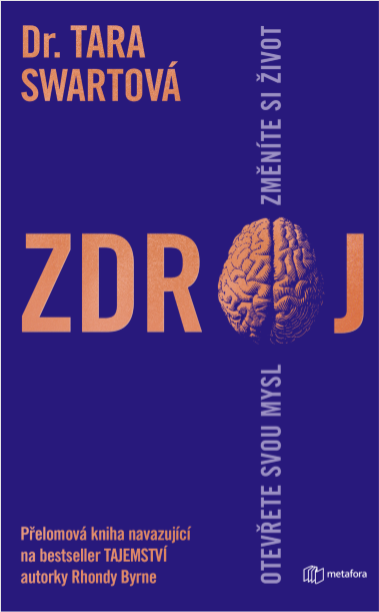 Probuďte svůj potenciál – jste jen čtyři kroky od toho, aby se z vás stal nový, sebevědomý člověk! Kniha navazuje na bestseller Tajemství Rhondy Byrne a na základě nových poznatků nabízí srozumitelný, snadno uskutečnitelný návod k lepšímu využití mozkové kapacity. Díky knize se zbavíte automatických návyků, které vás brzdí, a budete žít naplno. Snadno se naučíte:* upravit „autopilotní”myšlení a změnit zakořeněné zvyky,* využít sílu vizualizačních technik úspěšných osobností,* přestavět nervové dráhy, aby došlo k hlubokým a trvalým změnám chování,* využít schopnost mozku pohotově přepínat mezi různými způsoby myšlení,* zvládat své pocity a zklidnit mysl,* naladit se na cenné informace, které vám sděluje tělo,* jak psaním deníku můžete zjistit, jací opravdu jste a co vás omezuje.272 stran, formát 148 x 185, pevná vazba s přebalem, 329 KčO autorce:Dr. Tara Swartová je neurovědkyně s doktorským titulem z oboru neurofarmakologie a medicíny z Oxforské univerzity.  V současnosti působí na Sloan a Kings College v Londýně a vyučuje na Saïd Business School v Oxfordu. Je pravděpodobně jediná koučka nejvyššího managementu s neurovědeckým vzděláním a psychiatrickou praxí.  Jejími klienty jsou mimo jiné top manažeři z celého světa, kterým účinně pomáhá maximálně zvýšit psychickou odolnost a výkonnost mozku, takže zvládají stres, ovládají své emoce a přemýšlejí zcela originálním způsobem.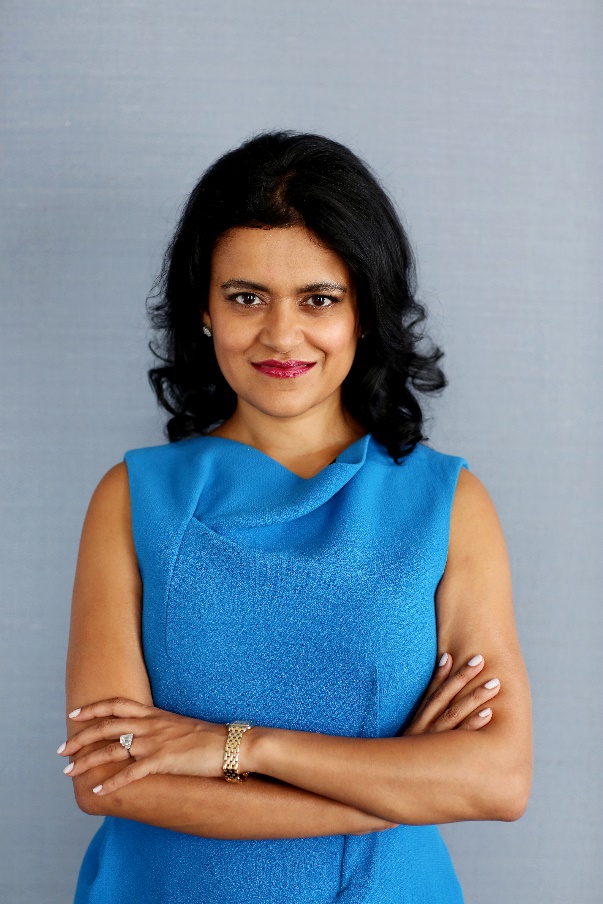 Dr. Tara Swartová je také spoluautorkou oceňované knihy Neuroscience for Leadership: Harnessing the Brain Gain Advantage (2015), která dokládá, že manažerským dovednostem a úspěšnému vůdcovství je možné se naučit. Díky zkušenostem z lékařské, vědecké i obchodní sféry Dr. Tara Swartová přesně ví, jak je možné co nejlépe využít potenciál mozku k profesnímu a osobnímu rozvoji. Ohlasy: „Kniha Zdroj připomíná titul Tajemství z roku 2006, ale je propracovanější, zábavnější a vědecky podložená.” - The Evening Standard„Dr. Tara Swartová se stala jednou z nejvýznačnějších osobností v oblasti neurovědy a k jejím klientům patří některé z nejpřednějších osobností z podnikatelské sféry.” – The Telegraph „Zdroj v názvu odkazuje na lidský mozek, a to nejen, jak Swartová zdůrazňuje, na tu část, která třídí data a řídí se jimi, ale také na naše city a emoce. Swartová (…) ve své knize popisuje z hlediska neurovědy překážky, které klademe sami sobě. Zaměřuje se především na hledání cesty, jak je odstranit.“ – The Harper´s Baazar„Přístup Swartové neúčinkuje okamžitě. Trénovat sami sebe, abychom přemýšleli jinak, je velký úkol a vyžaduje velké odhodlání, soustředění a motivaci uspět. Ale jde o to, že to funguje.“ – Readonline.co.ukUkázky:Tato kniha vás vezme na cestu, na níž se mísí věda a spiritualita, a pomůže vám přeměnit vhled v motivaci a režim autopilota v akci. Síla Zdroje spočívá v pochopení, nakolik máte svůj osud pod kontrolou. Jste pouhé čtyři kroky od toho, aby se z vás stali noví, sebejistí lidé a abyste si vytvořili nový, magický život. Pozitivní touha ve spojení s emoční intenzitou přitahuje odpovídající skutečné životní události. V roce 1954 pokořil Roger Bannister jako první hranici čtyř minut v běhu na jednu míli, ačkoli se odborníci domnívali, že to není v lidských silách a považovali to za nebezpečné. Bannister však byl přesvědčený, že to možné je, a zanedlouho po něm dosáhlo stejného úspěchu několik dalších atletů (jeho největší soupeř John Landy ani ne o dva měsíce později). Co se změnilo? Ze dne na den neměli k dispozici lepší podmínky ani výstroj, ale jakmile se tato možnost stala reálnou v jejich mysli, dokázali to. Víme, že stačí, aby mozek zaznamenal, že je něco možné, a to, co se děje v těle nebo ve vnějším světě, se může rázem změnit.Domníváme se, že mozek má vše, co potřebuje, aby mohl správně fungovat. O automobil bychom se ale tak špatně nestarali; necháváme ho pravidelně seřizovat, a kdyby se nám zdálo, že je s ním něco v nepořádku, odvezli bychom ho do servisu na kontrolu. Proč tedy předpokládáme, že mozek bude schopný stále optimálně fungovat a bude upřednostňovat naše nejlepší zájmy, když jsme příliš unavení, stravujeme se nezdravě a máme stresující zaměstnání bez pravidelného odpočinku? Nebo když po větší část dne „vypneme“ a ztrácíme pozornost? Jelikož má mozek úžasnou schopnost ovlivňovat naši budoucnost, je důležité, abychom se ve stručnosti seznámili s tím, proč a jak mu dopřát základní péči. K dispozici na vyžádání: PDF knihy recenzní výtiskyhi-res obálkaukázkydalší doprovodné materiályKontaktní údaje:Eva KnapováNakladatelský dům GRADAU Průhonu 22, 170 00 Praha 7knapova@grada.cz, 602 373 672http://www.grada.cz/